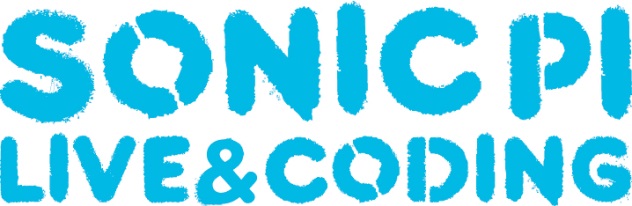 Scheme of WorkSonic Pi is an application/program designed by live coder/developer Sam Aaron, originally for a Raspberry Pi computer. It is open source software developed in Super Collider with the objective of using code language to write music. Sonic Pi is a creative way for students to engage in electronic music composition through a fun and new method. Using Sonic Pi also introduces students to music technology, an upcoming and economically growing field, at an earlier level than degree or A-level.Lesson 1: Students will be exploring the Raspberry Pi/Sonic Pi independently and begin using basic terms to complete a familiar tune.Terms: play, sleep, runLesson 2: After exploring Sonic Pi in the previous week, students will begin to use the terms: loop do, and use_synth. Students will continue with last week’s piece or create their own.Terms: loop do, end, use_synthLesson 3: Students will engage with new terms such as: use_sample to create a drum loop within Sonic Pi, as well as develop an understanding of the origins of electronic samples. Terms: sample:, sleep sample_durationLesson 4: Students will experiment with texture using the thread function within Sonic Pi. This will allow students to use multiple loops and instrumentsTerms: in_thread do, endLesson 5: Students will engage with the idea of serial music and attempt to create their own using the rrand and .choose functionTerms: rrand, .chooseLesson 6: Students will develop their current knowledge and begin work on their final composition using the briefs and assessment criteria provided as guidance.Terms: Lesson 7: Students will begin to use and explore FX functions within Sonic Pi and add them to their final compositions.Terms: with_fx:, reverb, echo, rlpfLesson 8: Students will begin to manipulate sound through parameter functions such as attack, and release.Terms: attack, release, sustainLesson 9: Students will discuss how to musically recreate sounds and begin work on their soundscape compositions using all the knowledge developed to date.Terms:Lesson 10: Students will finish their soundscapes and prepare for next week’s final performance. Deadline for final composition. Deadline for final composition and reviewTerms: Lesson 11: Student will use all of their knowledge developed throughout the term to participate in a class performance of a Sonic Pi Orchestra.Terms: 